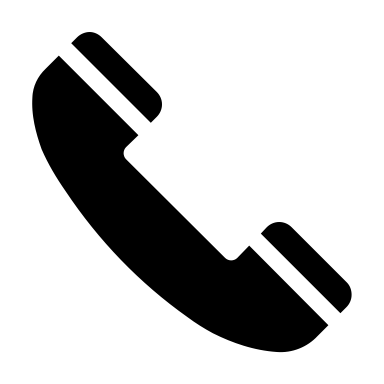 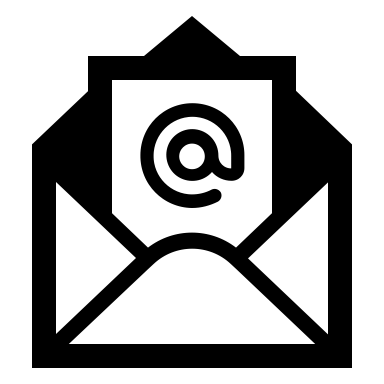 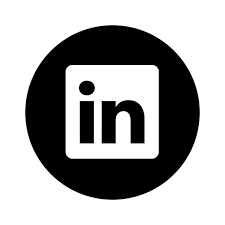 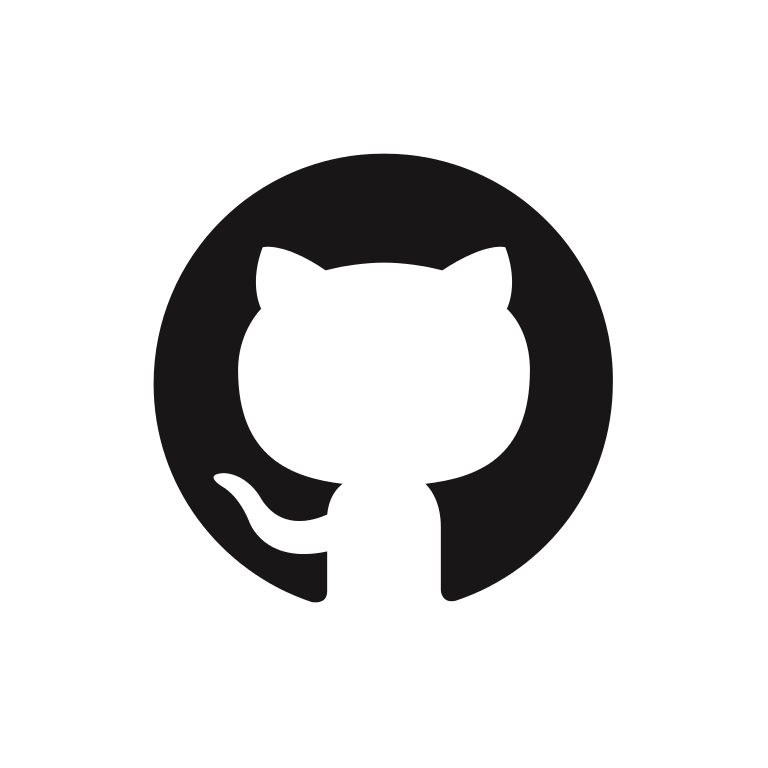 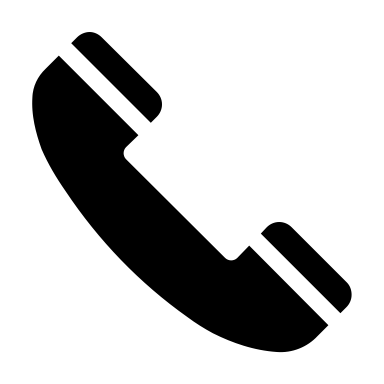 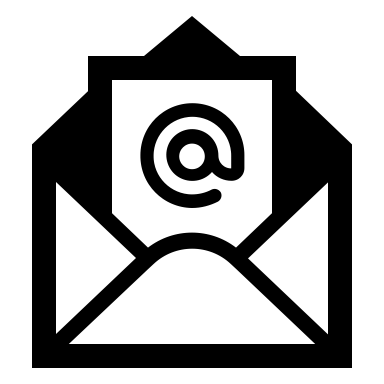 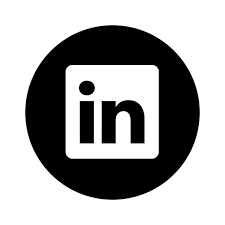 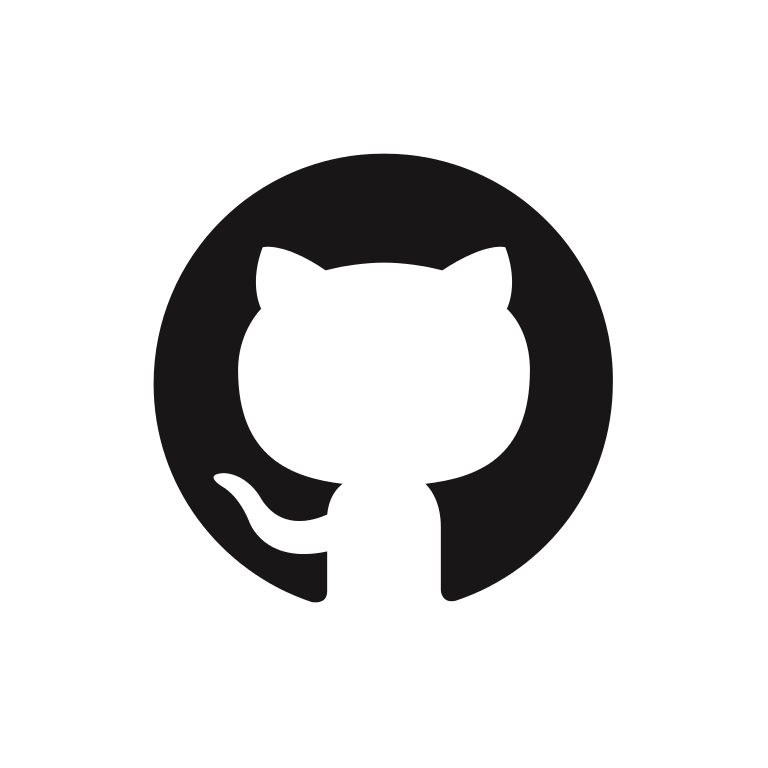 EDUCATION__________________________________________________________________________Champlain Regional College - Lennoxville	20XX – 20XXBusiness Technology and Analytics ConcentrationName of Institution                                                                                                                                20XXDegree TitlePROJECTS____________________________________________________________________________Name of project 	20XX – 20XXDescriptionName of project 	20XX – 20XXDescriptionWORK AND LEADERSHIP EXPERIENCE________________________________________________Company 2 	20XX – 20XXJob TitleTask descriptionTask descriptionCompany 1	20XX – 20XXJob TitleTask descriptionTask descriptionSKILLS AND INTERESTS ______________________________________________________________Language Skills:Technical Expertise:Soft Skills:Personal Interests:Volunteering Experience: